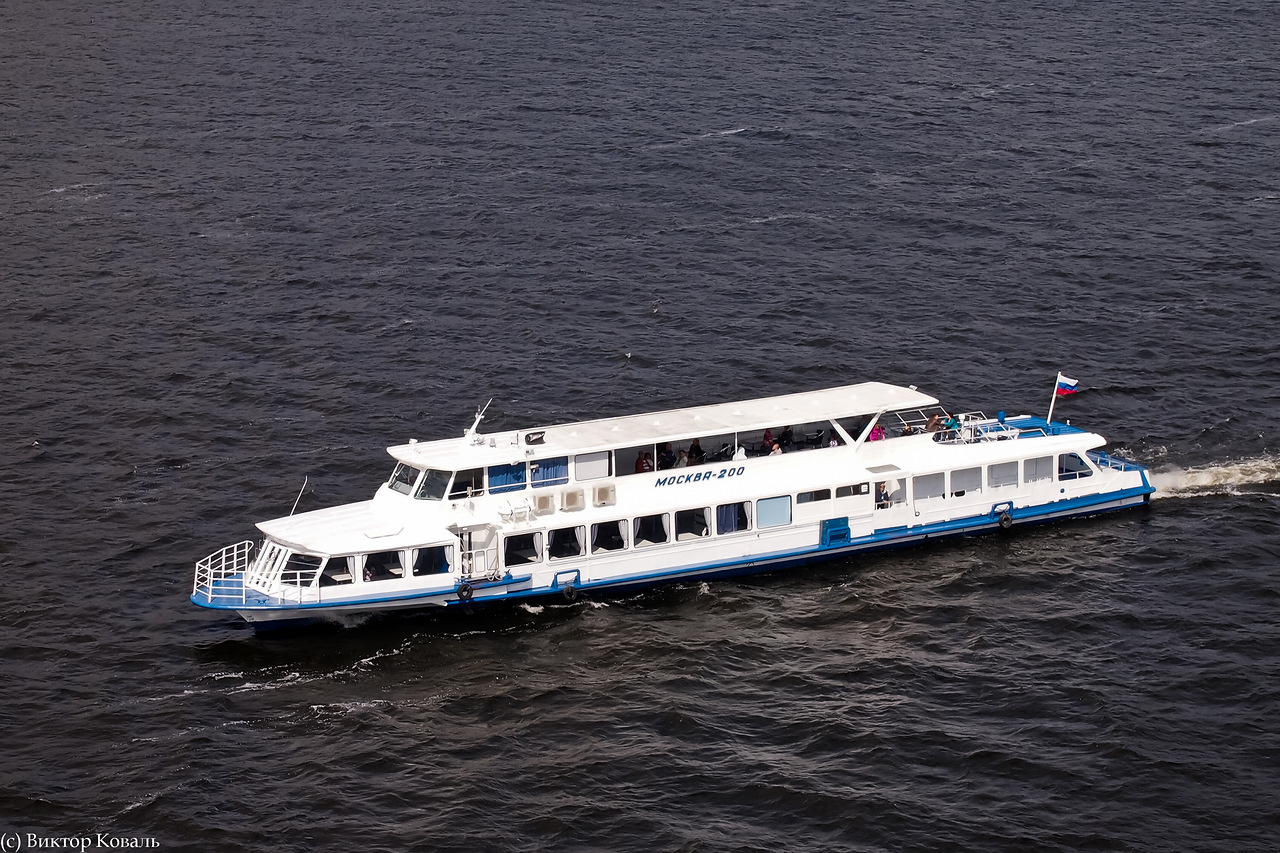 Услуги по перевозке пассажиров внутренним водным транспортомОсновным видом транспортных услуг является перевозка, т.е. пространственное перемещение грузов, пассажиров и багажа. Основу законодательства, регулирующего оказание транспортных услуг, составляют общие нормы гражданского законодательства и специальная глава 40 Гражданского Кодекса РФ (далее - ГК РФ). Также отношения между перевозчиком и потребителем регулируются и Законом РФ "О защите прав потребителей" от 07.02.1992 г. №2300-1 (далее – Закон о защите прав потребителей).Ст.784 ГК РФ устанавливает, что условия перевозки конкретными видами транспорта  определяются транспортными уставами и кодексами, иными законами и издаваемыми в соответствии с ними правилами.  Перевозка пассажира включает в себя период, в течение которого пассажир находится на борту судна, периоды посадки и высадки пассажира, а также период, в течение которого пассажир доставляется водным путем с берега на судно или наоборот, если стоимость такой перевозки включена в стоимость билета или используемое для такой вспомогательной перевозки судно предоставлено перевозчиком в распоряжение пассажира.Установлены следующие виды маршрутов перевозок:транспортные - транзитные, местные, пригородные, внутригородские маршруты перевозок пассажиров и переправы;туристские - маршруты перевозок пассажиров продолжительностью более чем 24 часа;экскурсионно-прогулочные - маршруты перевозок пассажиров продолжительностью не более чем 24 часа.По договору перевозки пассажира перевозчик обязуется перевезти пассажира в порт назначения, а в случае сдачи пассажиром багажа также доставить багаж в порт назначения и выдать его управомоченному на получение багажа лицу; пассажир обязуется уплатить установленную плату за проезд и при сдаче пассажиром багажа плату за его провоз. Также перевозка может осуществляться по договору фрахтования судна, в соответствии с которым одна сторона (фрахтовщик) обязуется предоставить другой стороне (фрахтователю) за обусловленную плату для выполнения одного или нескольких рейсов определенные помещения судна.Пассажир имеет право на предоставление в наглядной и доступной форме своевременной и достоверной информации об организации перевозок, а также об услугах и льготах, и порядке их предоставления. Условия перевозок по транспортным маршрутам перевозок пассажиров, формы билетов и багажных квитанций устанавливаются Правилами перевозок пассажиров и их багажа на внутреннем водном транспорте, утв. Приказом Минтранса России от 05.05.2012 N 140 (Зарегистрировано в Минюсте России 27.09.2012 N 25557), а также Правилами оказания услуг по перевозке пассажиров, багажа, грузов для личных (бытовых) нужд на внутреннем водном транспорте, утв. Постановлением Правительства РФ от 06.02.2003 N 72.При осуществлении перевозки пассажиров пассажиру в подтверждение заключения договора перевозки выдаются билет на право проезда в соответствии с установленным видом маршрута и багажная квитанция в случае провоза багажа. При перевозке по экскурсионно-прогулочным и туристским маршрутам перевозок вместо билета может выдаваться путевка или билет на перевозку группы пассажиров. У перевозчика существует обязанность предоставить пассажиру указанное в билете или путевке место на судне. В случае, если билет или путевка выданы на имя определенного лица, они не могут быть переданы другому лицу.Пассажир имеет право:приобрести билет на пассажирское место любой категории для проезда до любого порта, указанного в расписании движения судов или объявленного по маршруту следования судна;провозить с собой бесплатно одного ребенка в возрасте не старше 5 лет, если он не занимает отдельное пассажирское место, а также детей в возрасте не старше 10 лет с оплатой в соответствии с льготным тарифом;провозить с собой бесплатно ручную кладь (легко переносимые, не стесняющие других пассажиров вещи длиной не более чем 1,8 метра или суммарной длиной по периметру не более чем 2,6 метра), общий вес которой составляет не более чем 36 килограммов и на скоростных судах не более чем 20 килограммов. Пассажир обязан самостоятельно заботиться о сохранности ручной клади;сдавать багаж для перевозки за плату в соответствии с тарифом на перевозки багажа;делать остановку в пути следования не более чем на 10 суток с соответствующим оформлением такой остановки при проезде на судах на расстояние 500 километров и более;продлевать срок действия билета в случае болезни, подтвержденной документом лечебного учреждения, на время болезни или сдать билет и получить провозную плату;до отхода судна в любое время, а после начала рейса в любом порту остановки судна отказаться от договора перевозки, сдать билет в порядке, установленном правилами перевозок пассажиров, и получить провозную плату за не пройденную судном часть пути;отказаться от договора перевозки в случае задержки отхода судна и получить провозную плату.У пассажиров есть обязанность соблюдать утвержденные федеральным органом исполнительной власти в области транспорта правила пользования судами и расположенными на берегу специальными объектами.Перевозчик может задержать отход судна, изменить маршрут перевозки или место высадки пассажира, в одностороннем порядке расторгнуть договор перевозки пассажира в случае возникновения обстоятельств, не зависящих от воли перевозчика и препятствующих исполнению обязательств по перевозке (например,  авария судна, недостаточный для судоходства уровень воды, военные действия,  привлечение судна для государственных нужд), а также при несоблюдении пассажиром установленных правил.При прекращении по указанным причинам договора перевозки пассажиру возвращается плата за проезд и за провоз его багажа (за не пройденное судном расстояние). В случае, если пассажир нарушил правила оказания услуг и правила перевозок пассажиров или его действиями, создают угрозу безопасности судоходства, жизни и здоровью других пассажиров, плата за проезд и за провоз багажа пассажиру не возвращается. Перевозчик несет ответственность за причинение вреда жизни и здоровью пассажира в соответствии с нормами главы 59 ГК РФ. Договор перевозки может предусматривать повышенный размер компенсации. Перевозчик несет ответственность за причинение вреда имуществу пассажира в соответствии со ст. 14 Закона о защите прав потребителей. Также исполнитель, не предоставивший потребителю полной и достоверной информации об услуге, несет ответственность согласно Закону о защите прав потребителей в виде возмещения убытков.Обстоятельства, являющиеся основанием для имущественной ответственности перевозчиков и пассажиров при осуществлении соответствующих перевозок, удостоверяются коммерческими актами или актами общей формы. До предъявления иска к перевозчику обязательным является предъявление претензии к перевозчику. Претензии должны быть рассмотрены перевозчиками в течение 30 дней. Течение срока исковой давности начинается со дня наступления события, послужившего основанием предъявления претензии. Срок исковой давности по требованиям к перевозчику, возникающим в связи с осуществлением перевозок пассажиров и их багажа, составляет три года.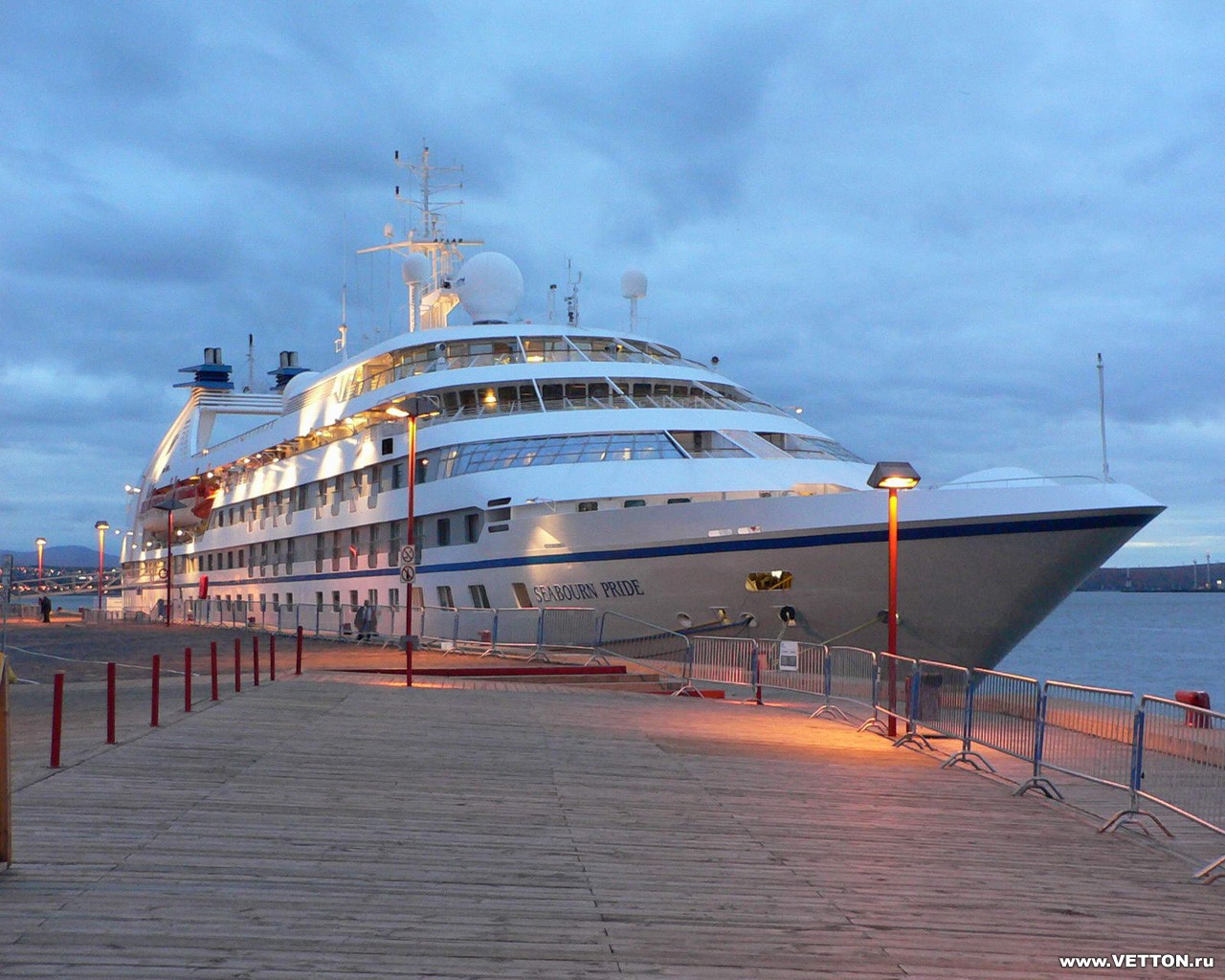 ЦЕНТР КОНСУЛЬТИРОВАНИЯ И ИНФОРМИРОВАНИЯ ГРАЖДАН ПО ВОПРОСАМ ЗАЩИТЫ ПРАВ ПОТРЕБИТЕЛЕЙ 
ФБУЗ «Центр гигиены и эпидемиологии в городе Санкт-Петербург»Санкт-Петербург, ул. Малая Садовая д.1, каб.№15,   тел. 571-62-00КОНСУЛЬТАЦИОННЫЕ ПУНКТЫ ФИЛИАЛОВ:Филиал №1  в Московском, Фрунзенском, Пушкинском, Колпинском районах и городе Павловске  г. Колпино, ул. Веры Слуцкой, д.36,   тел.  469-34-61Филиал №2 в Выборгском и Калининском районах  ул. Карпинского, д.27, 298-29-25Филиал №3 в Невском и Красногвардейском районах ул.Л.Молдагуловой, д.5, 224-17-30Филиал №4 в Адмиралтейском, Василеостровском и Центральном районах  ул. Моховая, д.11, 275-88-87Филиал №5 в Приморском, Петроградском, Курортном и Кронштадтском районах Серебристый бульвар, д.18,  349-36-35Филиал №6 в Кировском, Красносельском, Петродворцовом районах и городе Ломоносове ул. Отважных, д.6, 736-94-46Режим работы:пн.-пт. с 09.00 до 17.00 обед с 13.00 до 14.002016 год